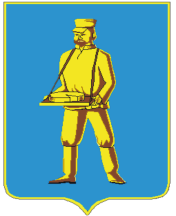 СОВЕТ ДЕПУТАТОВЛОТОШИНСКОГО МУНИЦИПАЛЬНОГО РАЙОНАМОСКОВСКОЙ ОБЛАСТИР Е Ш Е Н И Еот 29.06.2017  № 344/39     О заключении контрольно-счётной палаты Лотошинского муниципального района на проект решения Совета депутатов Лотошинского муниципального района «О внесении изменений в решение Совета депутатов Лотошинского муниципального района от 23.12.2016 № 277/31 «О бюджете Лотошинского муниципального района Московской области на 2017 год и плановый период 2018 и 2019 годов»Заслушав заключение контрольно-счетной палаты  Лотошинского муниципального района на проект решения Совета депутатов Лотошинского муниципального района «О внесении изменений в решение Совета депутатов Лотошинского муниципального района от 23.12.2016 № 277/31 «О бюджете Лотошинского муниципального района Московской области на 2017год и плановый период 2018 и 2019 годов», Совет депутатов Лотошинского муниципального районар е ш и л:	1. Принять к сведению заключение  №3  контрольно-счетной палаты  Лотошинского муниципального района на проект решения Совета депутатов Лотошинского муниципального района «О внесении изменений в решение Совета депутатов Лотошинского муниципального района от 23.12.2016 № 277/31 «О бюджете Лотошинского муниципального района Московской области на 2017 год и плановый период 2018 и 2019 годов» (приложение).           2. Опубликовать настоящее решение в газете «Сельская новь» и разместить на официальном сайте администрации Лотошинского муниципального района.Председатель Совета депутатовЛотошинского муниципального района                                                  Р.Н. СмирновГлава Лотошинскогомуниципального района                                                                          Е.Л. Долгасова                           В Е Р Н О:	Разослать: депутатам–15 экз., контрольно-счетной палате, редакции газеты «Сельская новь», ФЭУ,  прокурору, в дело.Приложение к решению Совета депутатов Лотошинского муниципального районаМосковской области                                         от 29.06.2017  № 344/39     ЗАКЛЮЧЕНИЕ №3на проект решения Совета депутатов Лотошинского муниципального района «О внесении изменений в решение Совета депутатов Лотошинского муниципального района Московской области от 23.12.2016 №277/31 «О бюджете Лотошинского муниципального района Московской области на  2017  год и плановый период 2018 и 2019 годов»                                                                                                                               от 15 июня  2017 г.Заключение Контрольно-счетной палаты Лотошинского муниципального района на проект решения Совета депутатов Лотошинского  муниципального района «О внесении изменений в решение Совета депутатов Лотошинского муниципального района Московской области от 23.12.2016г. № 277/31 «О бюджете Лотошинского муниципального района Московской области на  2017  год и плановый период 2018 и 2019 годов»  (далее – проект Решения о внесении изменений в бюджет), подготовлено на основании:Бюджетного Кодекса Российской Федерации (далее - БК РФ);Решений Совета депутатов Лотошинского муниципального района:от 24.10.2014г. № 9/2 «Об утверждении Положения о бюджетном процессе в Лотошинском муниципальном районе Московской области»;от 27.10.2011г. № 294/30 «Об утверждении Положения о контрольно-счетной палате Лотошинского муниципального района» (с учетом изменений и дополнений); - иных правовых   актов   Российской   Федерации,   Московской   области, Лотошинского муниципального района.Бюджет Лотошинского муниципального района на 2017 год и плановый период 2018 и 2019 годов был утвержден решением Совета депутатов Лотошинского муниципального района от 23.12.2016  № 277/31.Рассматриваемый проект решения о внесении изменений в бюджет представлен в Контрольно-счетную палату Лотошинского муниципального района финансово-экономическим управлением администрации Лотошинского муниципального района 13 июня 2017 г. Проект решения разработан с целью уточнения доходной и расходной частей  бюджета Лотошинского муниципального района вследствие увеличения объёма налоговых и неналоговых доходов.В связи с перечисленными факторами в проекте решения изменены показатели доходов и расходов бюджета Лотошинского муниципального района.ОБЩАЯ  ХАРАКТЕРИСТИКА  ПРЕДЛАГАЕМЫХ  ИЗМЕНЕНИЙРассматриваемым проектом решения предлагается учесть изменения к бюджету в действующей редакции в сторону увеличения  по доходным источникам на 2017 года всего в сумме 9697,3  тыс. рублей, по расходным источникам всего на сумму 9697,3 тыс. рублей.Общий объем доходов бюджета Лотошинского муниципального района Московской области в 2017 году с учетом вносимых изменений составит  842 432,7  тыс. рублей, в том числе объем межбюджетных трансфертов, получаемых из бюджетов бюджетной системы Российской Федерации в сумме 593 482,0 тыс. рублей (70,4%).Общий объем расходов бюджета Лотошинского муниципального района Московской области  с учетом вносимых изменений в 2017 году составит 845 932,7  тыс. рублей.Дефицит бюджета Лотошинского муниципального района Московской области составит  в 2017 году 3500,0 тыс. рублей.Изменения, внесенные в первоначальный бюджет Лотошинского муниципального района, утвержденный решением Совета депутатов Лотошинского муниципального района № 277/31 от 23.12.2016г., представлены в таблице.                                                                                                                 (в тыс. руб.)Изменение доходной части бюджета Лотошинского муниципального районаПроектом решения доходную часть бюджета на 2017 год предлагается утвердить в объеме 842 432,7 тыс. рублей. В представленном проекте решения предлагается увеличить доходную часть бюджета на  56 567,9  тыс. рублей или на 7,2% по сравнению с объёмом доходов, предусмотренным бюджетом района на 2017 год в действующей редакции (785 864,8  тыс. руб.). Изменение доходной части бюджета Лотошинского муниципального района на 2017 год характеризуется следующими показателями:                                                                                                                                                                                                                                                        (тыс. рублей)В рассматриваемом проекте предлагается Увеличить:  «Налоговые и неналоговые доходы» на 800,0  тыс. рублей, в том числе за счет:увеличения  Доходов от продажи материальных и нематериальных активов на 800,0 тыс. рублей за счет увеличения доходов от продажи земельных участков, государственная собственность на которые не разграничена и которые расположены в границах сельских поселений.  Сумма доходов по данному разделу в предлагаемом проекте составляет 9 261,4 тыс. рублей. «Безвозмездные поступления» в доход бюджета муниципального района увеличены на  55 767,9  тыс. рублей и составят в предлагаемом проекте  598 746,9 тыс. рублей, в том числе за счет: увеличения «Субсидий бюджетам бюджетной системы РФ» на 44 389,2 тыс. рублей, в том числе:2.2. увеличения «Субвенций бюджетам субъектов Российской Федерации и муниципальным образованиям» на сумму 8,0 тыс. рублей, на обеспечение жилыми помещениями отдельных категорий ветеранов, предусмотренных частью 1 статьи 1 Закона Московской области №125/2006-ОЗ "Об обеспечении жилыми помещениями за счет средств федерального бюджета отдельных категорий ветеранов, инвалидов и семей имеющих детей - инвалидов"увеличения суммы «Иных межбюджетных трансфертов»  на 11 418,1 тыс. рублей, в том числе за счетувеличения Межбюджетного трансферта, передаваемого бюджету Лотошинского муниципального района из бюджета Городского поселения "Лотошино" Лотошинского муниципального района на осуществление части полномочий по решению вопросов местного значения в  соответствии с заключенными соглашениями на 18,2 тыс. рублей;увеличения Межбюджетных трансфертов, передаваемых бюджетам муниципальных районов для компенсации дополнительных расходов, возникших в результате решений, принятых органами власти другого уровня (наказы избирателей) на 3100,0 тыс. рублей;увеличения  Межбюджетных транcфертов, предоставляемых из бюджета Московской области бюджетам муниципальных образований Московской области, на реализацию отдельных мероприятий муниципальных программ на 8300,0 тыс. рублей.уменьшения суммы  «Прочих безвозмездных поступлений»  на 47,5 тыс. рублей.Проектом Решения о внесении изменений в бюджет предлагается уменьшение доходной базы в плановом периоде 2018 года в части уменьшения  безвозмездных поступлений.Предлагаемые изменения представлены в таблице:В предлагаемом проекте произведена корректировка доходов от получения субсидий из бюджетной системы Российской Федерации, в том числе:Общий объем доходов бюджета Лотошинского муниципального района в 2018 году с учетом вносимых изменений составит 627 750,7 тыс. рублей, в том числе объем межбюджетных трансфертов, получаемых из бюджетов бюджетной системы Российской Федерации в сумме 379 0044,9 тыс. рублей.  Изменение расходной части бюджета Лотошинского муниципального районаСтруктура расходов в предложенном проекте сформирована с учетом мероприятий муниципальных программ Лотошинского муниципального района Московской области.             Проектом решения расходную часть бюджета на 2017 год предлагается утвердить в объеме  845 932,7 тыс. рублей. В представленном проекте решения предлагается увеличить расходную часть бюджета на 56 567,9  тыс. рублей или на 7,2 % по сравнению с объёмом расходов, предусмотренным бюджетом района на 2017 год в действующей редакции (789 364,8 тыс. рублей). В предлагаемом проекте изменения расходов бюджета по разделам и подразделам классификации расходов бюджета представлены в таблице (тыс. руб.):Изменение расходной части бюджета Лотошинского муниципального района на 2017 год в  разрезе муниципальных программ                                                                                                                                                     (в тыс. рублях)В рассматриваемом проекте предлагаются следующие изменения.По муниципальной программе «Развитие образования Лотошинского  муниципального  района на 2015-2019 годы» предлагается уменьшить расходы на 50 293,5 тыс. рублей, в том числе:1.1. по подпрограмме  1 «Дошкольное образование» расходы предлагается увеличить: - в соответствии с Законом МО «О дополнительных мероприятиях по развитию жилищно-коммунального хозяйства и социально-культурной сферы на 2017 год и плановый период 2018 и 2019 годов» установка уличных веранд (теневых навесов) для МАДОУ центр развития ребёнка «Детский сад №15 «Мечта» в  сумме 500,0 тыс. руб.;- в соответствии с Законом МО «О дополнительных мероприятиях по развитию жилищно-коммунального хозяйства и социально-культурной сферы на 2017 год и плановый период 2018 и 2019 годов» ремонт отмостки и цоколя здания  для МКДОУ «Детский сад №9 «Чебурашка» в  сумме 200,0 тыс. руб.;- в соответствии с Законом МО «О дополнительных мероприятиях по развитию жилищно-коммунального хозяйства и социально-культурной сферы на 2017 год и плановый период 2018 и 2019 годов» ремонт отмостки и цоколя здания  для МДОУ  «Детский сад №6 «Дубок» в  сумме 400,0 тыс. руб.;- в соответствии с Законом МО «О дополнительных мероприятиях по развитию жилищно-коммунального хозяйства и социально-культурной сферы на 2017 год и плановый период 2018 и 2019 годов» приобретение и установка пластиковых окон для МАДОУ центр развития ребёнка «Детский сад №15 «Мечта» в  сумме 500,0 тыс. руб.;- в соответствии с Законом МО «О дополнительных мероприятиях по развитию жилищно-коммунального хозяйства и социально-культурной сферы на 2017 год и плановый период 2018 и 2019 годов» ремонт кровли  для МКДОУ  «Детский сад №8 «Звёздочка» в  сумме 400,0 тыс. руб.1.2. по подпрограмме  2 «Общее образование»   предлагается  увеличение по следующим видам расходов:- субсидия на закупку оборудования для общеобразовательных организаций муниципальных образований Московской области - победителей областного конкурса на присвоение статуса Региональной инновационной площадки в сумме 1 000,0 тыс. руб.;-  софинансирование из бюджета муниципального района на субсидию на обеспечение современными аппаратно-программными комплексами общеобразовательных организаций в сумме 150,0 тыс. руб.;- субсидия на приобретение автобусов для доставки обучающихся в общеобразовательные организации в Московской области, расположенные в сельской местности в сумме 1 350,0 тыс. руб.;- в соответствии с Законом МО «О дополнительных мероприятиях по развитию жилищно-коммунального хозяйства и социально-культурной сферы на 2017 год и плановый период 2018 и 2019 годов» ремонт внутренних помещений в МОУ «Савостинская средняя  общеобразовательная школа» в сумме 400,0 тыс.руб.:- в соответствии с Законом МО «О дополнительных мероприятиях по развитию жилищно-коммунального хозяйства и социально-культурной сферы на 2017 год и плановый период 2018 и 2019 годов» замена покрытия спортплощадки для МОУ «Лотошинская средняя общеобразовательная школа №2» в  сумме 700,0 тыс. руб.:уменьшение по следующим видам расходов:- субсидия на капитальные вложения в общеобразовательные организации в целях поддержания односменного режима обучения (Школа №2) в сумме 56 328, 450 тыс. руб.;1.3. по подпрограмме 3 «Дополнительное образование, воспитание и психолого- социальное сопровождение детей»  расходы предлагается увеличить на-  на асфальтирование территории ДДТ за счёт средств бюджета района в сумме 430,0 тыс. руб.;- организацию и проведение отчётного концерта МУ «ЛДШИ» за счёт целевых средств в сумме 5,0 тыс. руб.По муниципальной программе «Культура Лотошинского муниципального района на 2015-2019 годы» расходы предлагается уменьшить на 1 903,7 тыс. рублей, в том числе: 2.1. по подпрограмме 1 «Библиотечное обслуживание» увеличены расходы на - субсидию в сумме 64,0 тыс. рублей на поддержку отрасли культуры (приобретение и комплектование  книжного фонда);- субсидию на приобретение RFID – оборудования, программного обеспечения и бесконтактной смарт-карты с RFID чипом для идентификации читателя в сумме 323,19 тыс. руб.;2.2. по подпрограмме 2 "Организация досуга, предоставление услуг организаций культуры и доступа к музейным фондам" предлагается:увеличить расходы на  - организацию и проведение Дня района за счёт целевых средств, в сумме 47,5 тыс. руб.;- проведение мероприятий связанных с проведением Дня района в сумме 755,337 тыс. руб.уменьшить расходы на софинансирование из бюджета муниципального района капитального ремонта ЛРДК на 3 093,751 тыс. руб.По муниципальной программе «Спорт Лотошинского муниципального района на 2015-2019 годы» расходы предлагается увеличить на 34 672,0 тыс. рублей, в том числе: по подпрограмме 1 «Развитие физической культуры и спорта в Лотошинском муниципальном район на 2015-2019 годы» увеличить расходы на:- субсидию на капитальный ремонт и приобретение оборудования для оснащения плоскостных спортивных сооружений (Стадион п. Лотошино) в сумме 31 050,0 тыс. руб.;- на софинансирование из бюджета муниципального района субсидии на капитальный ремонт и приобретение оборудования для оснащения плоскостных спортивных сооружений (Стадион п. Лотошино) в сумме 3 622,0 тыс. руб.;4. По муниципальной  программе "Предпринимательство" увеличить расходы в сумме 18,1 тыс. рублей, в том числе:по подпрограмме 4 «Развитие потребительского рынка и услуг на территории района»  расходы предлагается увеличить на 18,15 тыс. руб. за счёт межбюджетных трансфертов, передаваемых бюджету Лотошинского муниципального района из бюджета Городского поселения Лотошино (доставка умерших для производства судебно медицинской экспертизы).5. По муниципальной  программе "Муниципальное управление" увеличить расходы в сумме 4 317,3 тыс. рублей, в том числе: 5.1. по подпрограмме 1 «Снижение административных барьеров и повышение качества и доступности  государственных и муниципальных услуг, в том числе на базе многофункциональных центров предоставления государственных и муниципальных услуг»  - увеличена субсидия на дооснащение материально-техническими средствами – приобретение программного аппаратного комплекса для оформления паспортов гражданина РФ, удостоверяющих личность гражданина РФ за пределами  территории РФ в сумме 3 923,5 руб.;- увеличено софинансирование из бюджета муниципального района на субсидию в сумме 106,5 тыс. руб.5.2. по подпрограмме 2 "Развитие информационно-коммуникационных технологий для повышения качества муниципального управления и создания благоприятных условий жизни и ведения бизнеса" расходы предлагается:- увеличить на 242,0 тыс. руб. (приобретение, техническое обслуживание и ремонт компьютерного и сетевого оборудования, организационной техники для использования в ОМСУ);- уменьшить на 147,4 тыс. руб. (приобретение специализированных локальных прикладных программных продуктов, обновлений к ним, а также прав доступа к справочным и информационным банкам данных для нужд ОМСУ муниципального образования Московской области (СПС, бухгалтерский и кадровый учет)).5.3. по подпрограмме 3 "Совершенствование системы управления муниципальным долгом" расходы предлагается:-  уменьшить на 406,249 тыс. руб. (расходы на обслуживание муниципального долга).по подпрограмме 6 «Развитие муниципальной службы» предлагается:- увеличить расходы на 5,4 тыс. рублей на совершенствование профессионального развития муниципальных служащих Лотошинского муниципального района.5.4. по подпрограмме 8 "Создание условий для реализации муниципальной программы" расходы предлагается - увеличить  расходы на 593,5 тыс. руб. на социальные выплаты гражданам, кроме публичных нормативных социальных выплат.6. По муниципальной программе «Развитие сельского хозяйства и сельских территорий» увеличить расходы в сумме 55 183,0 тыс. рублей, в том числе:- субсидия на реализацию мероприятия по развитию сети общеобразовательных учреждений в сельской местности (реконструкция МУ ЛСОШ №2) в размере 33 136,0 тыс.руб.;- субсидия на развитие сети общеобразовательных организаций в сельской местности в сумме 22 047, 0 тыс. руб.7. По муниципальной программе "Содержание и развитие ЖКХ на территории Лотошинского муниципального района на 2015-2019 годы" увеличить расходы в сумме 11 897,0 тыс. руб., в том числе:- субсидия на ремонт подъездов многоквартирных домов в сумме 2 997,0 тыс. руб.;- по межбюджетным трансфертам, предоставляемым из бюджета Московской области бюджетам муниципальных образований Московской области на реализацию отдельных мероприятий муниципальных программ (создание экономических условий для повышения эффективности работы организаций ЖКХ МО - субсидия юридическим лицам, ИП, ФЛ – производителям товаров, работ, услуг) в сумме 8 300,0 тыс. руб.;- на обустройство контейнерных площадок по сбору мусора в сумме 600,0 тыс. руб.8. По муниципальной программе "Развитие транспортной системы на территории Лотошинского муниципального района на 2015-2019 годы" увеличить расходы в сумме 3 729,7 тыс. руб., в том числе: 8.1. по подпрограмме 1 "Организация транспортного движения  Лотошинского муниципального района" предлагается уменьшить расходы на сумму 777,3 тыс. руб.;8.2. по подпрограмме 3 «Содержание и ремонт автомобильных дорог местного значения» - увеличить расходы на субсидию на осуществление дорожной деятельности в отношении автомобильных дорог общего пользования, а также капитального ремонта и ремонта дворовых территорий многоквартирных домов, подъездов к дворовым территориям многоквартирных домов населённых пунктов (СП Ошейкинское) в сумме 4 507,0 тыс. руб.9. По муниципальной программе «Безопасность Лотошинского муниципального района» увеличить расходы на 320,0 тыс. рублей, в том числе:- по подпрограмме 2 «Обеспечение безопасности жизнедеятельности населения Лотошинского муниципального района» увеличить расходы на оснащение автономными дымовыми пожарными извещателями помещений, в которых проживают многодетные семьи и семьи, находящиеся в трудной жизненной ситуации в сумме 320,0 тыс. руб.10. По муниципальной программе "Жилище Лотошинского муниципального района на 2015-2019 годы» предлагается увеличить расходы на 8,0 тыс. руб. в том числе:- по подпрограмме 3 «Обеспечение жильем ветеранов, инвалидов и семей, имеющих детей-инвалидов Лотошинского муниципального района» увеличиваются расходы за счет средств  субвенции бюджетам муниципальных образований Московской области  на 8,0 тыс. рублей.Непрограммные расходы уменьшены на сумму 1380,0 тыс. рублей (резервный фонд).2018 год Проектом решения расходную часть бюджета на 2018 год предлагается утвердить в объеме  623 439,6 тыс. рублей. В представленном проекте решения предлагается уменьшить расходную часть бюджета на  65 487,3 рублей или на 10,5 % по сравнению с объёмом расходов, предусмотренным бюджетом района на 2018 год в действующей редакции (688 926,9 тыс. рублей). По муниципальной программе «Развитие образования Лотошинского  муниципального  района на 2015-2019 годы»  предлагается уменьшить расходы на  88 210,3 тыс. рублей, (по подпрограмме  2 «Общее образование» по мероприятию «Снижение доли обучающихся в муниципальных общеобразовательных организациях, занимающихся во вторую смену, обеспечение односменного режима обучающихся в 1-11(12) классах общеобразовательных организациях» (Субсидия на капитальные вложения на реконструкцию муниципального общеобразовательного учреждения "Лотошинская средняя общеобразовательная школа №2" в рамках реализации государственной программы Московской области "Образование Подмосковья" на 2017-2025 годы)  (на реконструкцию МОУ ЛСОШ №2).По муниципальной программе «Развитие сельского хозяйства и сельских территорий» увеличить расходы в сумме 22 723,0 тыс. рублей (Основное мероприятие "Развитие сети общеобразовательных учреждений в сельской местности Лотошинского района Московской области" - Субсидия на реализацию мероприятий федеральной целевой программы "Устойчивое развитие сельских территорий на 2014-2017 годы и на период до 2020 года") (на реконструкцию МОУ ЛСОШ №2).Анализ источников внутреннего финансирования дефицита бюджетаПредставленный на экспертизу проект решения о внесении изменений в бюджет предусматривает дефицит бюджета на 2017 год, который составит 3500,0 тыс. руб. или 3,9% от общей суммы доходов муниципального района без учета безвозмездных поступлений и поступлений по дополнительному нормативу (90 022,0 тыс. рублей), что соответствует требованиям статьи 92.1 Бюджетного Кодекса РФ. Источниками финансирования дефицита бюджета являются изменения остатков средств на счетах по учету средств бюджета в сумме 3 500,0 тыс. руб. Выводы по результатам проведенной экспертизы:По результатам проведенной экспертизы представленного  проекта решения Совета депутатов Лотошинского муниципального района «О внесении изменений в решение Совета депутатов Лотошинского муниципального района Московской области от 23.12.2016 №277/31  «О бюджете Лотошинского муниципального района Московской области на  2017  год и плановый период 2018 и 2019 годов» Контрольно-счетная палата Лотошинского муниципального района считает:- представленный проект решения о внесении изменений в бюджет в целом соответствует требованиям Бюджетного кодекса РФ;- представленный проект может быть рассмотрен Советом депутатов Лотошинского муниципального района.Председатель  Контрольно-счетной  палаты   Лотошинского муниципального района		                                                     С.Ю.ФроловаНаименованиеУтверждено решением о бюджете на 2017 год от 23.12.2016г.       № 277/31С учётом изменений согласно представлен-ному проектуОтклонение                    (+ увеличение, - уменьшениеОбщий объем доходов бюджета Лотошинского муниципального района, в том числе638 078,4842 432,7204 354,3 Общий объем расходов бюджета Лотошинского муниципального района, в том числе641 578,4845 932,7204 354,3Дефицит бюджета3500,03500,0-Разделы бюджетной классификацииС учетом уточненияДействующая редакцияИзменениеДОХОДЫ ВСЕГО842 432,7785 864,856 567,9НАЛОГОВЫЕ И НЕНАЛОГОВЫЕ ДОХОДЫ, в том числе243 685,8242 885,8800,0Доходы от продажи материальных и нематериальных активов9 261,48461,4800,0БЕЗВОЗМЕЗДНЫЕ ПОСТУПЛЕНИЯ, в том числе598 746,9542 979,055 767,9ДОТАЦИИ БЮДЖЕТАМ СУБЪЕКТОВ РОССИЙСКОЙ ФЕДЕРАЦИИ И МУНИЦИПАЛЬНЫХ ОБРАЗОВАНИЙ 133 021,0133 021,00СУБСИДИИ БЮДЖЕТАМ БЮДЖЕТНОЙ СИСТЕМЫ РОССИЙСКОЙ ФЕДЕРАЦИИ  (МЕЖБЮДЖЕТНЫЕ СУБСИДИИ)177 744,1133 354,944 389,2СУБВЕНЦИИ БЮДЖЕТАМ СУБЪЕКТОВ РОССИЙСКОЙ ФЕДЕРАЦИИ И МУНИЦИПАЛЬНЫХ ОБРАЗОВАНИЙ260 957,0260 949,08,0ИНЫЕ МЕЖБЮДЖЕТНЫЕ ТРАНСФЕРТЫ21 759,910 341,811 418,1ПРОЧИЕ БЕЗВОЗМЕЗДНЫЕ ПОСТУПЛЕНИЯ3 458,93 506,4-47,5Доходы бюджетов муниципальных районов от возврата бюджетами бюджетной системы Российской Федерации остатков субсидий, субвенций и иных межбюджетных трансфертов, имеющих целевое назначение, прошлых лет1 805,91 805,90Предлага-емые измененияВ действу-ющей редакцииОтклоне-ниеСубсидии бюджетам муниципальных районов на реализацию мероприятий федеральной целевой программ "Устойчивое развитие сельских территорий на 2014-2017 годы и плановый период до 2020 года" (ЛСШ №2)33 136,0033 136,0Субсидии бюджетам муниципальных районов на осуществление дорожной деятельности в отношении автомобильных дорог общего пользования, а также капитального ремонта и ремонта дворовых территорий многоквартирных домов, проездов к дворовым территориям многоквартирных домов населенных пунктов 4 507,004 507,0Субсидии бюджетам муниципальных районов Московской области на закупку оборудования для общеобразовательных организаций муниципальных образований Московской области - победителей областного конкурса на присвоение статуса Региональной инновационной площадки Московской области1 000,001 000,0Субсидии бюджетам муниципальных районов Московской области на дооснащение материально-техническими средствами - приобретение программного аппаратного комплекса для оформления паспортов гражданина Российской Федерации, удостоверяющих личность гражданина Российской Федерации за пределами территории Российской Федерации в МФЦ3 923,503 923,5Субсидии бюджетам муниципальных образований Московской области на приобретение автобусов для доставки обучающихся в общеобразовательные организации в Московской области, расположенные в сельской местности1 350,001 350,0Субсидии из бюджета Московской области бюджетам муниципальных образований Московской области на ремонт подъездов многоквартирных домов2 997,002 997,0Субсидии из бюджета Московской области бюджетам муниципальных образований Московской области на оснащение автономными дымовыми пожарными извещателями помещений, в которых проживают многодетные семьи и семьи, находящиеся в трудной жизненной ситуации320,00320,0Субсидии из бюджета Московской области бюджетам муниципальных образований Московской области на капитальный ремонт и приобретение оборудования для оснащения плоскостных спортивных сооружений в муниципальных образованиях Московской области (РОК-Стадион)31 050,0031 050,0Субсидии из бюджета Московской области бюджетам муниципальных образований Московской области на поддержку отрасли культуры (книжный фонд)64,0064,0Субсидии из бюджета Московской области бюджетам муниципальных образований Московской области на приобретение RFID - оборудования, программного обеспечения и бесконтактной смарт - карты с RFID - чипом для идентификации читателя для муниципальных образований Московской области, имеющих статус центральных323,20323,2Субсидии бюджетам муниципальных образований Московской области рублей на развитие сети общеобразовательных организаций в сельской местности22 047,0022 047,0Субсидии бюджетам муниципальных образований Московской области на капитальные вложения в общеобразовательные организации в целях поддержания односменного режима обучения056 328,5-56 328,5Разделы бюджетной классификации2018 год2018 год2018 годРазделы бюджетной классификацииС учетом уточненияДействующая редакцияИзменениеДОХОДЫ ВСЕГО627 750,7693 238,0- 65 487,3НАЛОГОВЫЕ И НЕНАЛОГОВЫЕ ДОХОДЫ, в том числе244 195,8244 195,80НАЛОГ НА ДОХОДЫ ФИЗИЧСКИХ ЛИЦ162 290,0162 290,00АКЦИЗЫ ПО ПОДАКЦИЗНЫМ ТОВАРАМ, ПРОИЗВОДИМЫМ НА ТЕРРИТОРИИ РФ6 309,06 309,00НАЛОГИ НА СОВОКУПНЫЙ ДОХОД25 187,025 187,00ГОСУДАРСТВЕННАЯ ПОШЛИНА2 194,82 194,80ДОХОДЫ ОТ ИСПОЛЬЗОВАНИЯ ИМУЩЕСТВА, НАХОДЯЩЕГОСЯ В ГОСУДАРСТВЕННОЙ И МУНИЦИПАЛЬНОЙ СОБСТВЕННОСТИ19 098,019 098,00ПЛАТЕЖИ ПРИ ПОЛЬЗОВАНИ ПРИРОДНЫМИ РЕСУРСАМИ631,0631,00ДОХОДЫ ОТ ОКАЗАНИЯ ПЛАТНЫХ УСЛУГ (РАБОТ) И КОМПЕНСАЦИИ ЗАТРАТ ГОСУДАРСТВА 13 260,013 260,00ДОХОДЫ ОТ ПРОДАЖИ МАТЕРИАЛЬНЫХ И НЕМАТЕРИАЛЬНЫХ АКТИВОВ5 396,05 396,00ШТРАФЫ, САНКЦИИ, ВОЗМЕЩЕНИЕ УЩЕРБА9 760,09 760,00ПРОЧИЕ НЕНАЛОГОВЫЕ ДОХОДЫ70,070,00БЕЗВОЗМЕЗДНЫЕ ПОСТУПЛЕНИЯ, в том числе383 554,9449 042,3- 65 487,4ДОТАЦИИ БЮДЖЕТАМ СУБЪЕКТОВ РОССИЙСКОЙ ФЕДЕРАЦИИ И МУНИЦИПАЛЬНЫХ ОБРАЗОВАНИЙ 97 109,097 109,00СУБСИДИИ БЮДЖЕТАМ БЮДЖЕТНОЙ СИСТЕМЫ РОССИЙСКОЙ ФЕДЕРАЦИИ  (МЕЖБЮДЖЕТНЫЕ СУБСИДИИ)23 970,089 457,4- 65 487,0СУБВЕНЦИИ БЮДЖЕТАМ СУБЪЕКТОВ РОССИЙСКОЙ ФЕДЕРАЦИИ И МУНИЦИПАЛЬНЫХ ОБРАЗОВАНИЙ255 640,0255 640,00ИНЫЕ  МЕЖБЮДЖЕТНЫЕ ТРАНСФЕРТЫ2 285,92 285,90ПРОЧИЕ  БЕЗВОЗМЕЗДНЫЕ ПОСТУПЛЕНИЯ4 550,04 550,00С учетом уточненияДействующая редакцияИзменениеСубсидии бюджетам муниципальных районов на реализацию мероприятий федеральной целевой программ "Устойчивое развитие сельских территорий на 2014-2017 годы и плановый период до 2020 года022 723,022 723,0Субсидии бюджетам муниципальных образований Московской области рублей на развитие сети общеобразовательных организаций в сельской местности88 210,40-88 210,4Итого:88 210,422 723,0-65 487,4Наименование раздела, подразделаС учетом вносимых уточнений Действу-ющая редакция Измене-ния0100 Общегосударственные  вопросы97 622,098 758,5-1 136,50102 Функционирование высшего должностного лица субъекта Российской Федерации и муниципального образования2 413,92413,90,00103 Функционирование законодательных (представительных) органов государственной власти   и представительных органов муниципальных образований1 176,21176,20,00104 Функционирование Правительства Российской Федерации, высших исполнительных органов государственной власти субъектов Российской Федерации, местных администраций25 120,624 777,1343,50106 Обеспечение деятельности финансовых, налоговых и таможенных органов финансового (финансово-бюджетного) надзора12 527,412 527,40,00111 Резервные фонды120 ,01 500,0-1 380,00113 Другие общегосударственные вопросы56 264,056 363,9-99,90200 НАЦИОНАЛЬНАЯ ОБОРОНА50,050,00,00204 Мобилизационная подготовка экономики50,050,00,00300 Национальная безопасность и правоохранительная деятельность5 036,04 716,0320,00309 Защита населения и территории от чрезвычайных ситуаций природного и техногенного характера, гражданская оборона4 380,04 424,0-44,00314 Другие вопросы в области национальной безопасности и правоохранительной деятельности656,0292,0364,00400 Национальная экономика39 223,231 005,28 218,00405 Сельское хозяйство и рыболовство288,0288,00,00407 Лесное хозяйство597,6597,60,00408 Транспорт13 761,514 538,8-777,30409 Дорожное хозяйство (дорожные фонды)10 916,06 409,04 507,00410 Связь и информатика4 470,204 470,20412 Другие вопросы в области национальной экономики9 189,99 171,818,10500 Жилищно-коммунальное хозяйство20 212,78 315,711 897,00501 Жилищное хозяйство6 319,03 322,02 997,00502 Коммунальное хозяйство8 907,0607,18 299,90503 Благоустройство4 716,64 116,6600,00505 Другие вопросы в области жилищно-коммунального хозяйства270,0270,00,00600 Охрана окружающей среды50,050,00,00603 Охрана объектов растительного и животного мира м среды их обитания50,050,00,00700 Образование396 775,0391 914,94 860,10701 Дошкольное образование95 027,693 077,51 950,10702 Общее образование266 358,1264 003,12 355,00703 Дополнительное образование детей31 112,030 682,0430,00707 Молодежная политика и оздоровление детей1 218,01 218,00,00709 Другие вопросы в области образования3 059,32 934,3125,00800 Культура, кинематография140 427,4142 671,3-2 243,90801 Культура138 031,7140 275,6-2 243,90804 Другие вопросы в области культуры, кинематографии2 395,72 395,70,00900 Здравоохранение5 148,05 148,00,00902 Амбулаторная помощь4 716,04 716,00,00909 Другие вопросы в области здравоохранения432,0432,00,01000 Социальная политика50 669,850 282,3387,51001 Пенсионное обеспечение5 372,04 992,5379,51003 Социальное обеспечение населения34 110,734 102,78,01004 Охрана семьи и детства11 187,011 187,00,01100 Физическая культура и спорт87 259,952 587,934 671,11101 Физическая культура52 089,951 917,9172,01102 Массовый спорт35 170,0670,034 500,01300 Обслуживание государственного и муниципального долга3 458,83 865,0-406,21301 Обслуживание государственного внутреннего и муниципального долга3 458,83 865,0-406,2ИТОГО845 932,7789 364,856 567,9Наименование муниципальной программыС учетом уточненияДейству-ющая редакцияИзменениеМуниципальная программа "Развитие образования в Лотошинском муниципальном районе Московской области на 2015 - 2019 годы"341 492,0391 785,5-50 293,5Муниципальная программа «Культура Лотошинского муниципального района на 2015-2019 годы»140 677,6142 581,3-1 903,7Муниципальная программа «Спорт Лотошинского муниципального района на 2015-2019 годы»87 339,952 667,934 672,0Муниципальная программа «Предпринимательство Лотошинского муниципального района на 2015-2019 годы»4 619,54 601,418,1Муниципальная программа "Муниципальное управление" Лотошинского муниципального района на 2015-2019 годы107 008,8102 691,54 317,3Муниципальная программа «Развитие сельского хозяйства и сельских территорий Лотошинского муниципального района на 2015-2020 годы»61 117,05 934,055 183,0Муниципальная программа «Содержание и развитие жилищно-коммунального хозяйства на территории Лотошинского муниципального района на 2015-2019 годы15 939,04 042,011 897,0Муниципальная программа "Развитие транспортной системы на территории Лотошинского муниципального района на 2015-2019 годы»24 412,520 682,83 729,7Муниципальная программа «Повышение энергоэффективности и энергосбережения в Лотошинском муниципальном районе Московской области на 2015-2020 годы с учетом модернизации и реформирования жилищно-коммунального хозяйства»150,0150,00,0Муниципальная программа «Экология и природные ресурсы Лотошинского муниципального района» на 2015-2019 годы647,6647,60,0Муниципальная программа «Безопасность Лотошинского муниципального района» на 2015-2019 годы5 036,04 716,0320,0Муниципальная программа «Жилище» Лотошинского муниципального района на 2015-2019 годы»12 063,712 055,78,0Муниципальная программа «Развитие газификации сельских населенных пунктов Лотошинского муниципального района на 2014-2017  и период до 2020 года»387,1387,10,0Муниципальная программа "Социальная защита населения Лотошинского муниципального района на 2015-2019 годы"36 765,836 765,80,0Муниципальная программа «Градостроительная деятельность на территории Лотошинского муниципального района на 2015-2019 гг.»2 456,02 456,00,0Итого программных расходов (99,1% от общего объема расходов)840 112,5782 164,657 947,9Непрограммные расходы бюджета5 820,27 200,2-1 380,0Всего расходов845 932,7789 364,856 567,9